                       Майстер –клас             «Коробочка для дрібниць»        Підготувала вчитель праці м. Краматорськ ЗОШ№31Матеріали для роботи: Клей Дракон, ножиці, мереживо, бісер, нитки для в’язання, гачок, лінійка, олівець, шпалери, коробочка,гарячий пістолет.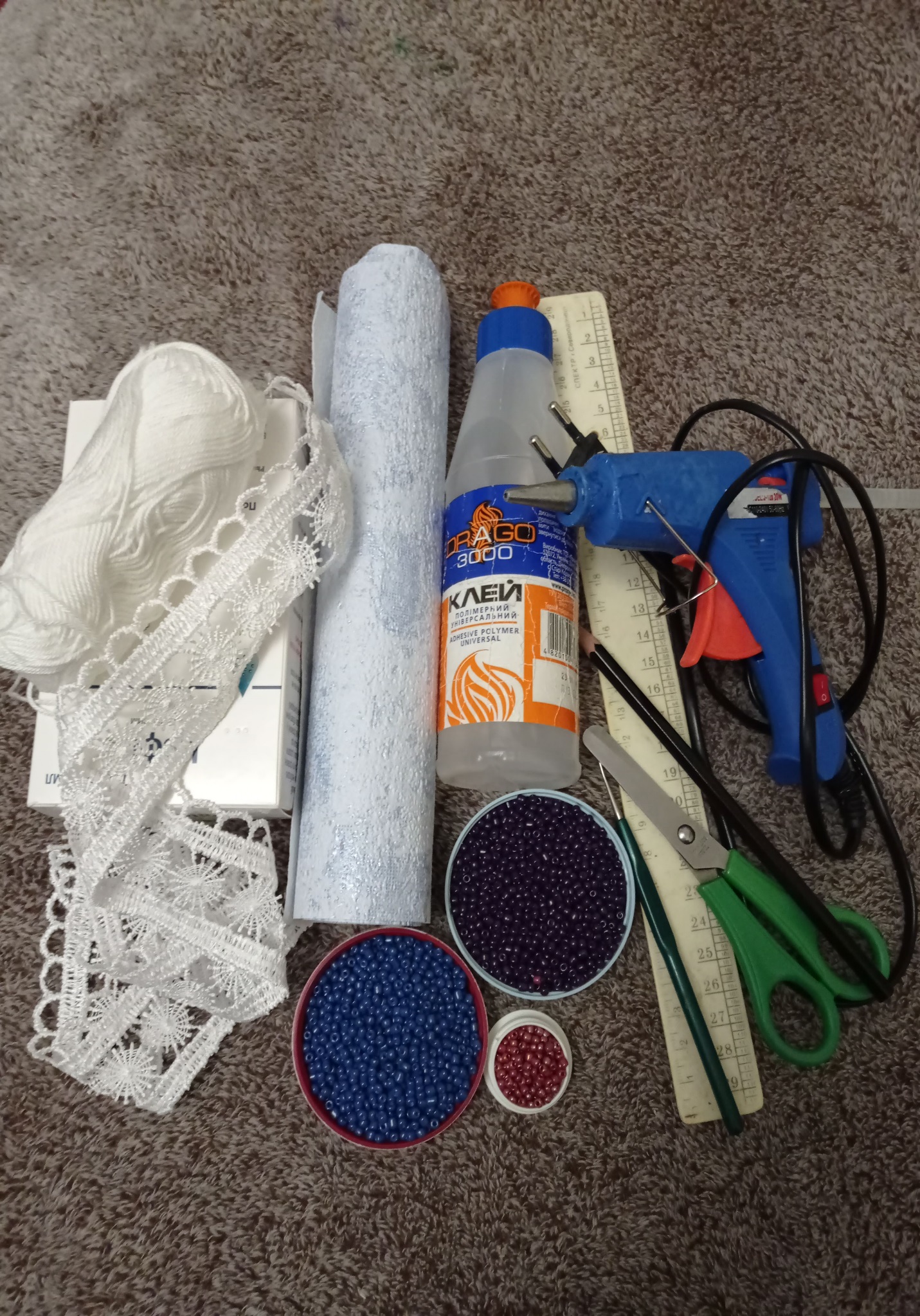 Беремо нитки для в'язання   і нанизуємо на клубок бісеринки (у мене трьох кольорів)  кожний колір повторюєм через три бісеринки. Так нанізуемо 1.5м. бісеру.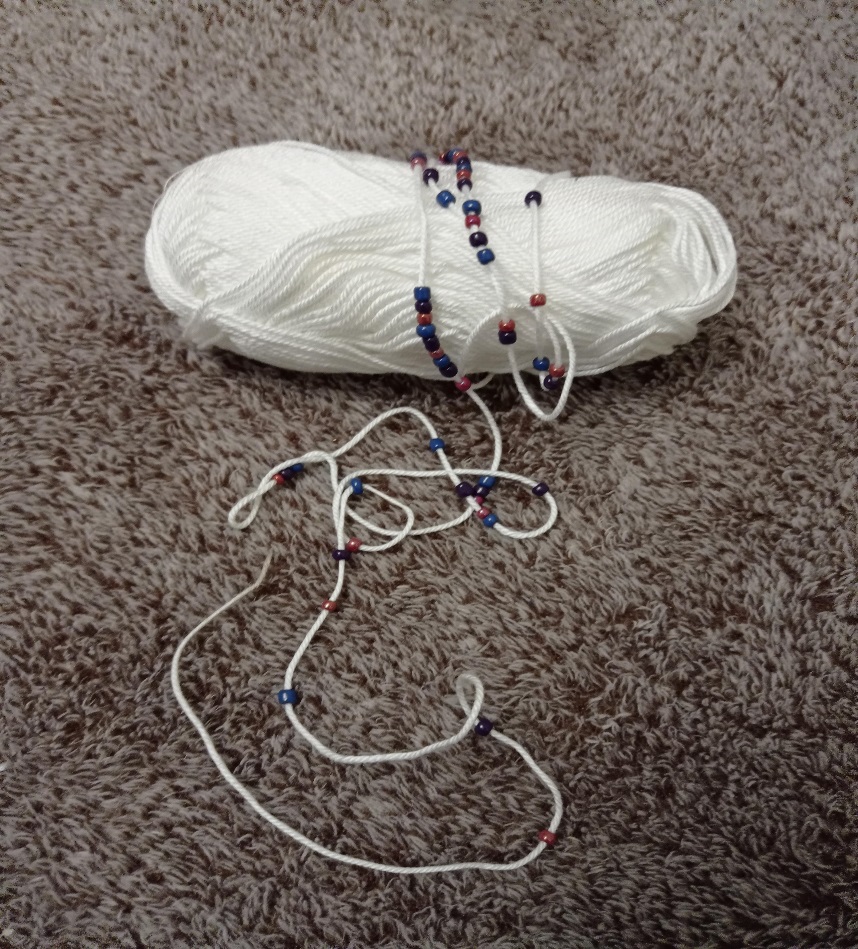 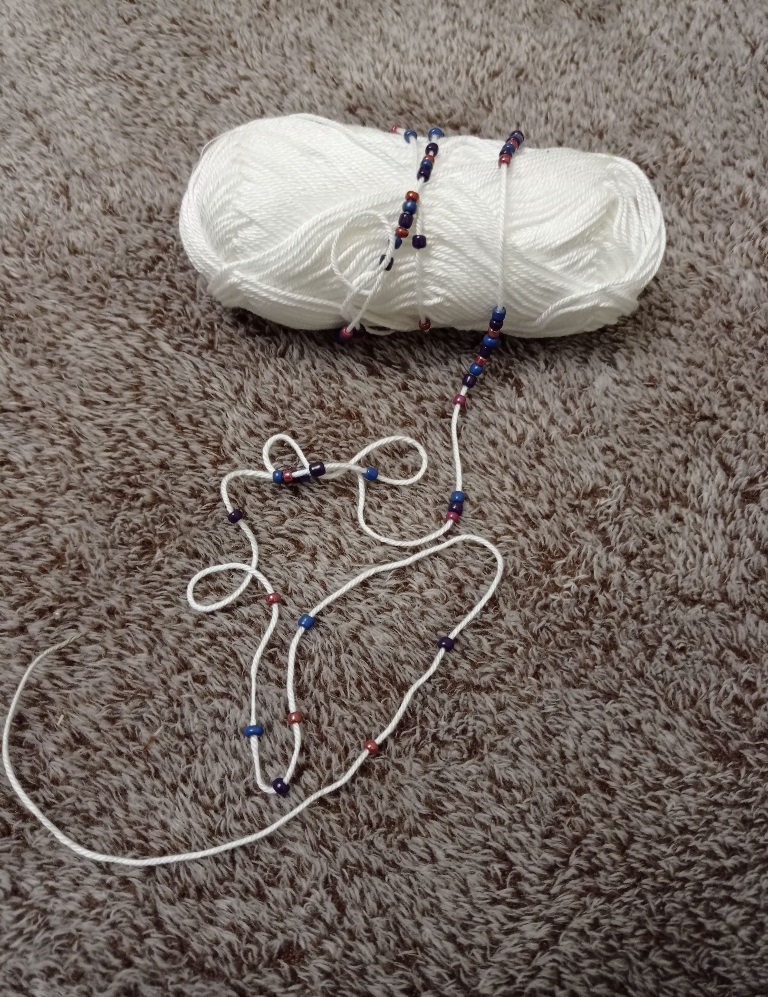 Далі равномірно по нитці распреділяем бісер і  в’яжим гачко повітрини петлі.В’язаного ланцюжка  потрібно 10-12 м.(довжина ланцюжка залежить від розміру коробки).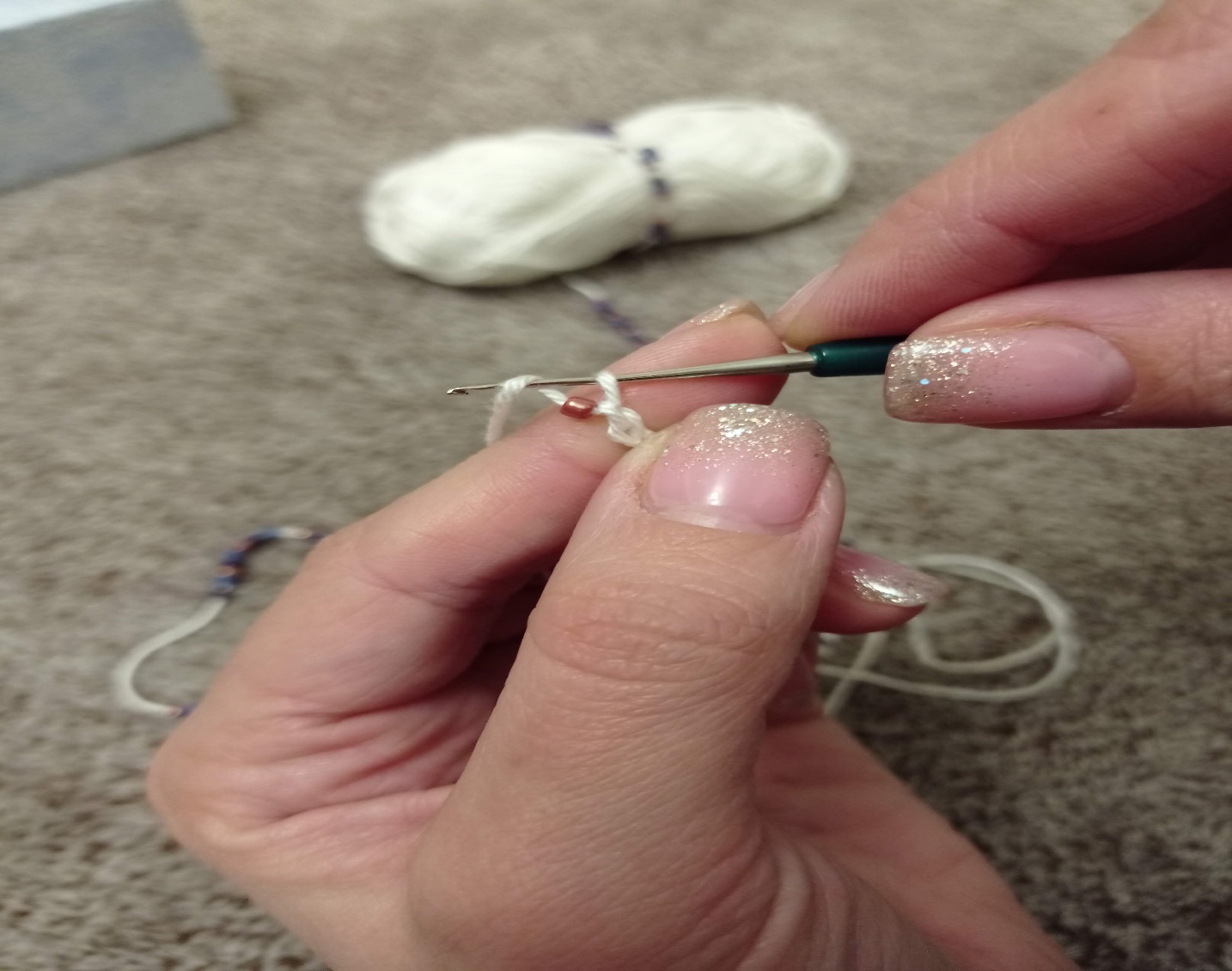 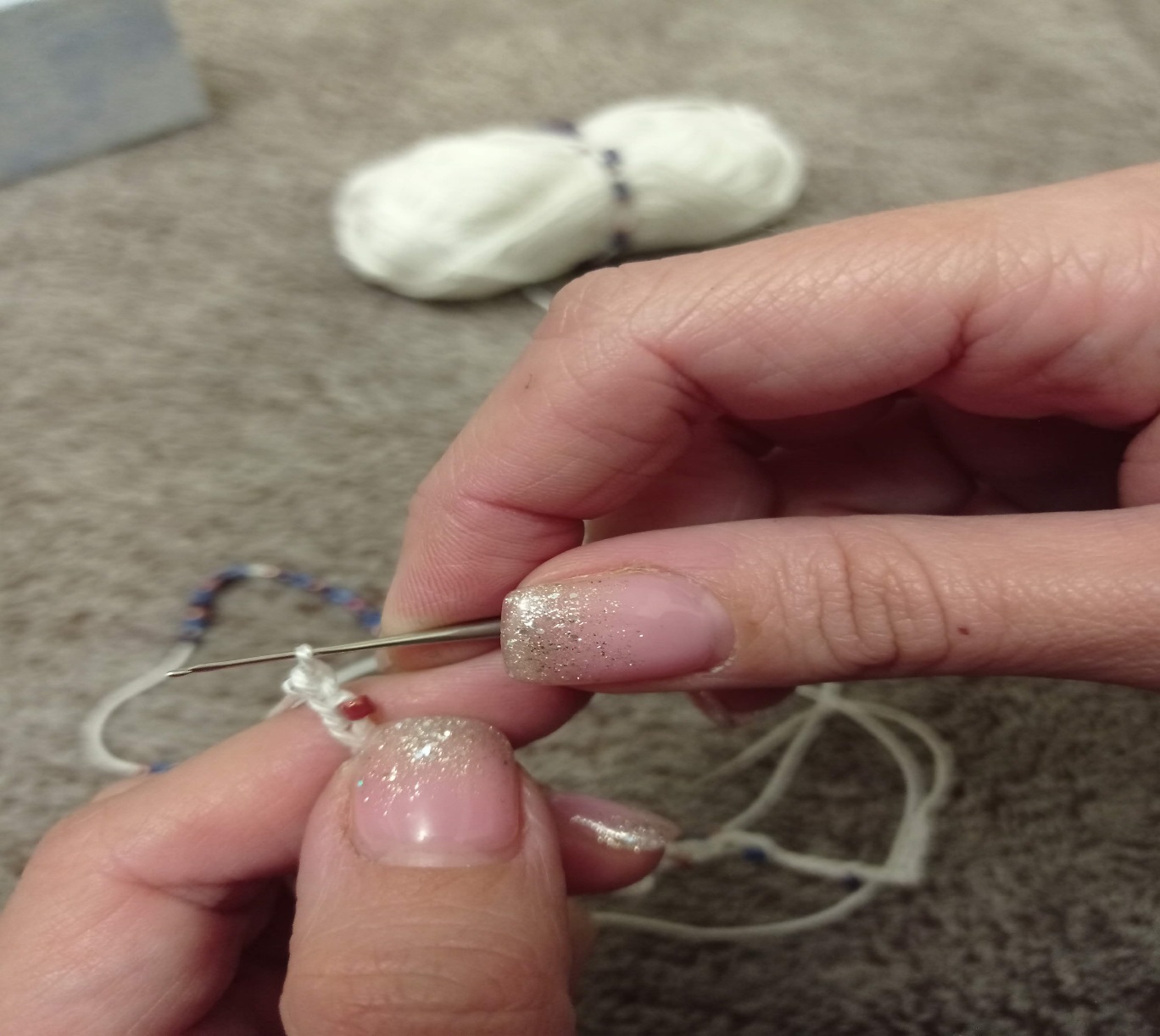 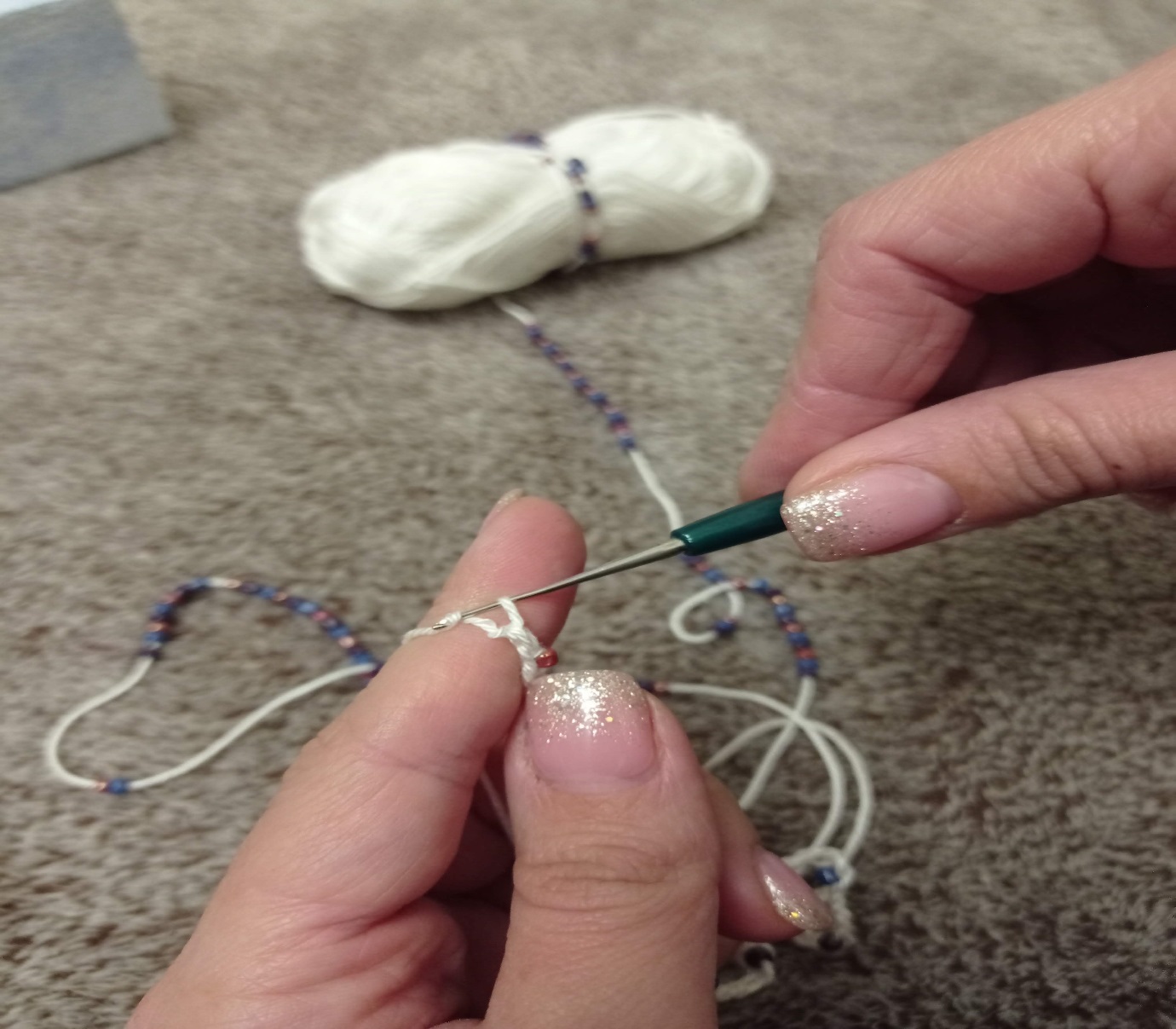 Беремо будь-яку коробочку, і на шпалерах  олівцем обводимо все чотири боки  коробки, робимо припуск 0,5 см, і вирізаємо. Також обводимо дно  коробки і на всіх чотирьох сторін робимо припуск 0,5 см, і вирізаємо.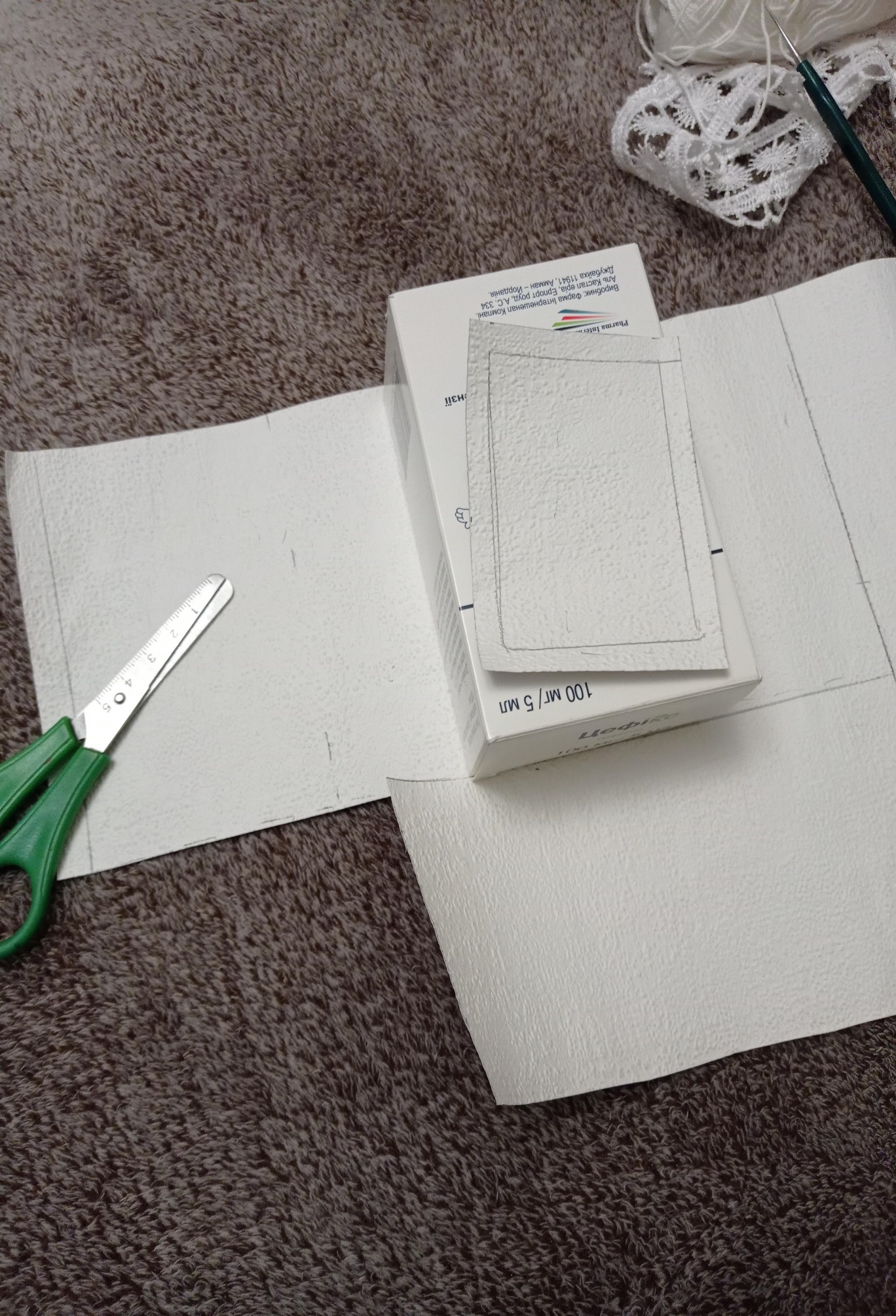 На дно коробці приклеюємо (вирізане дно із шпалер) клеєм «Дракон», припуски загінаем на верх. Також приклеюваємо бічні сторони клеєм «Дракон» і чекаємо коли підсохне.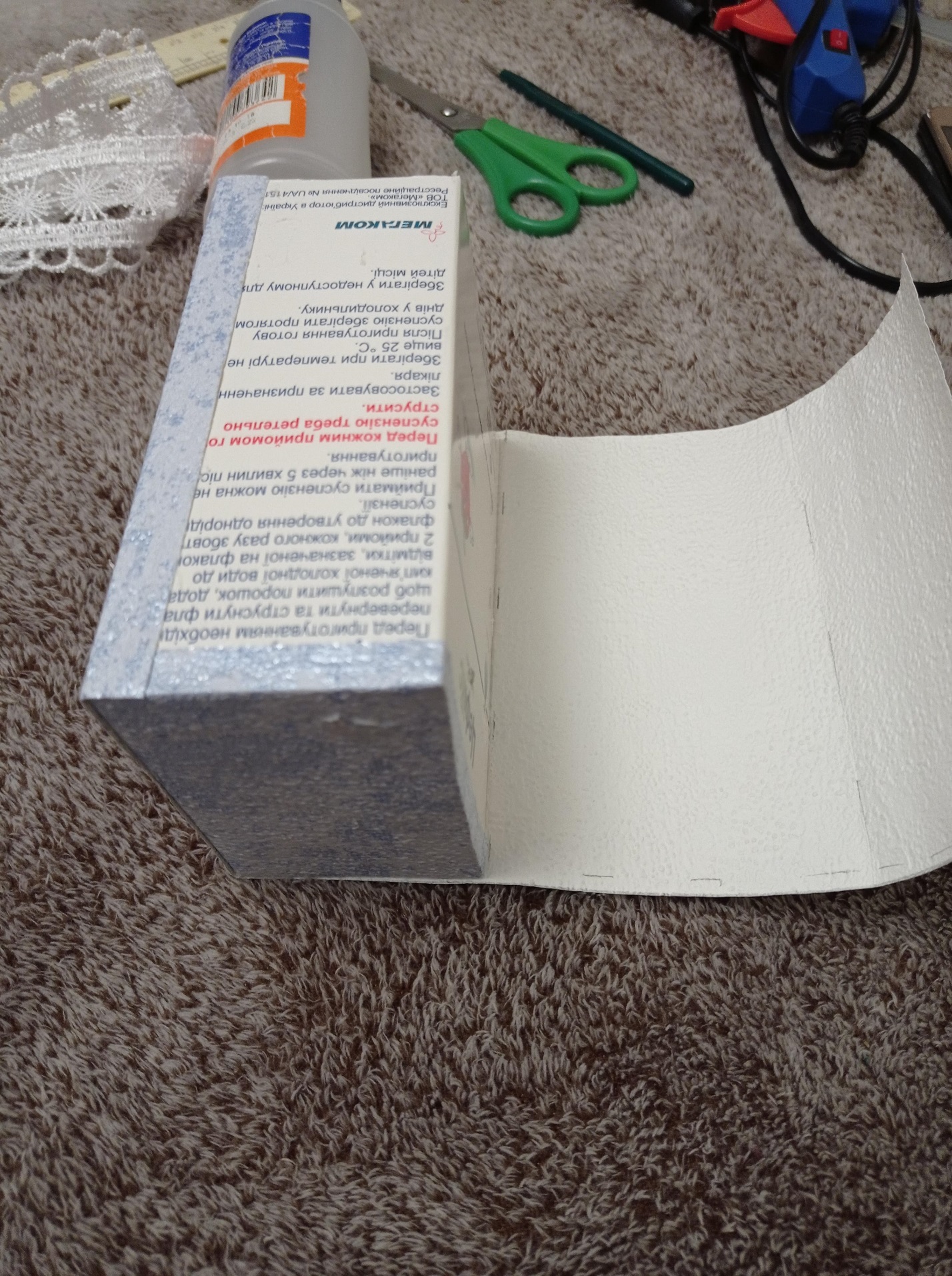 Готову коробку мажемо клеєм і по колу обмотуємо в’язаним ланцюжком вирівнюючи бісеринки ( коробок обклеїти до середини).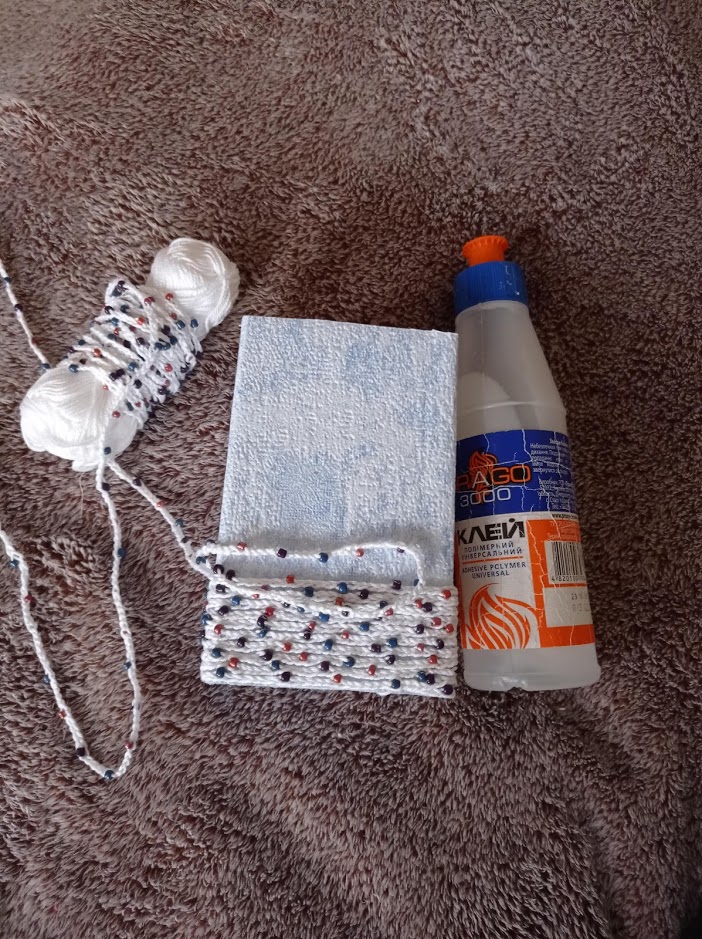 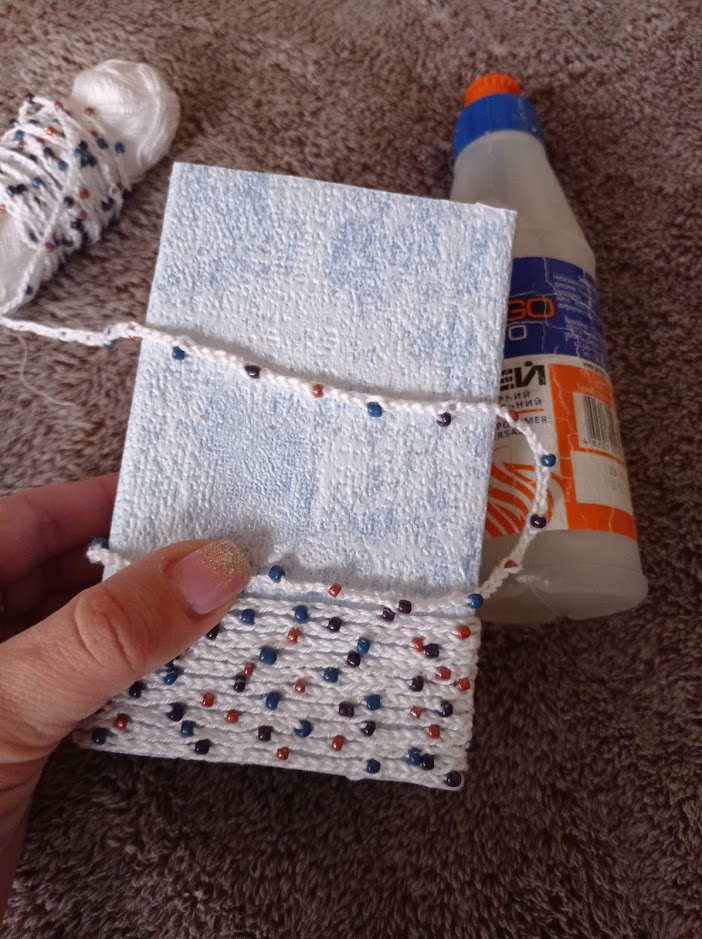 Гарячим пістолетом приклеюваємо мереживо по колу, край мережива перекриваємо збоку.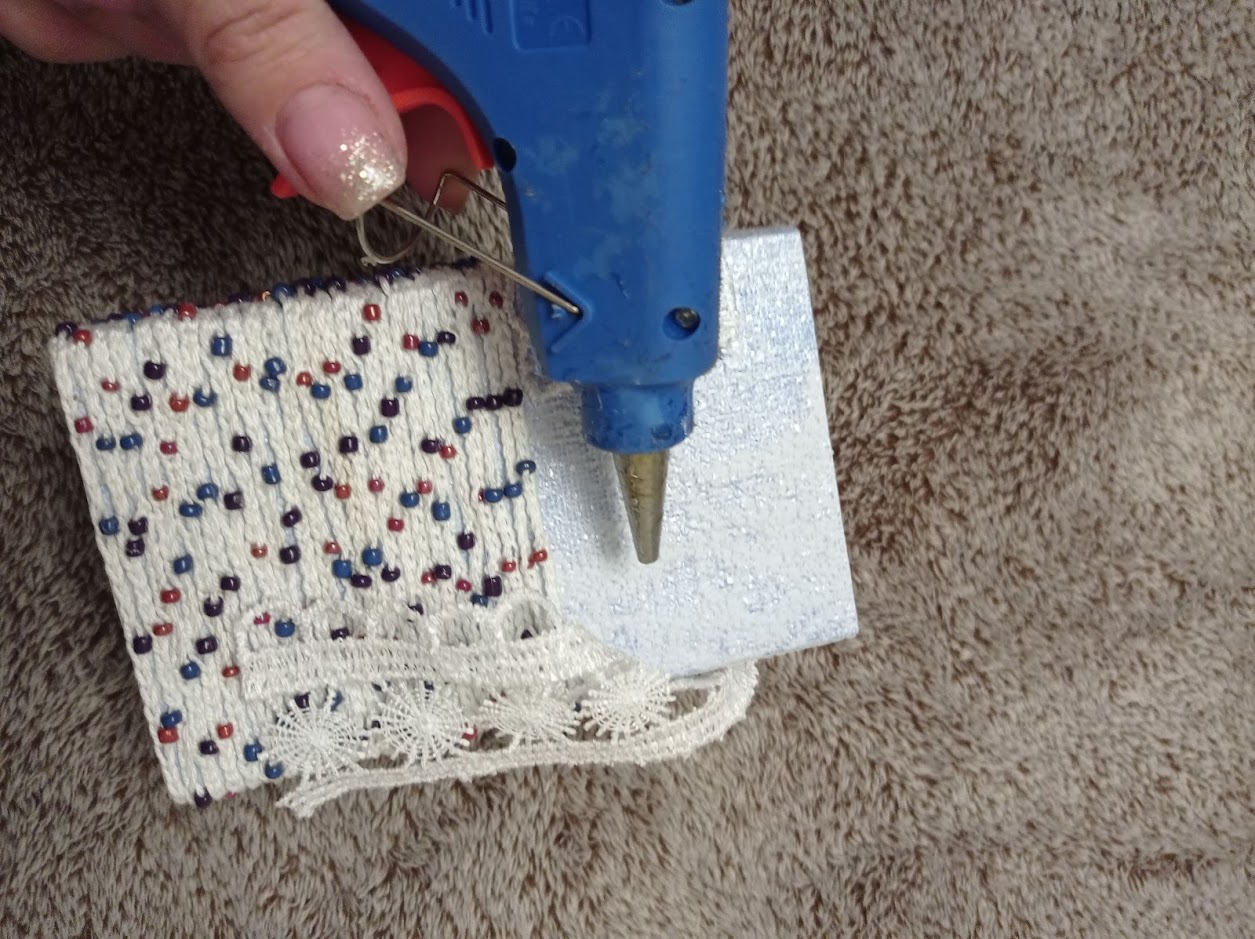 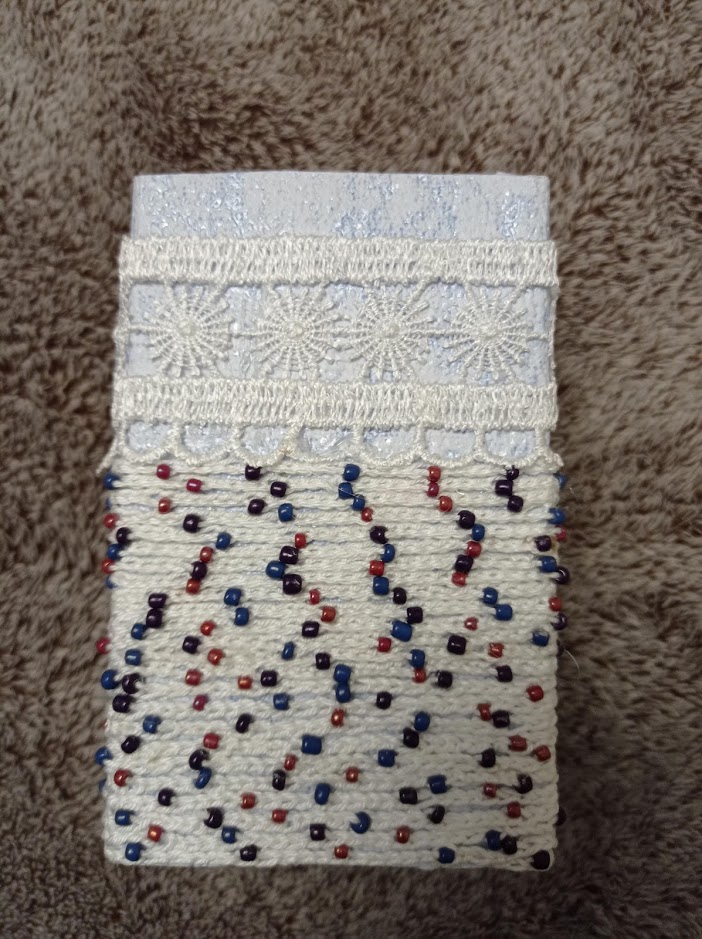 Верх коробочки також перекриваємо ланцюжком. По верх мережева прикрасили бісером.                     Прикрашати можна будь-якими прикрасами!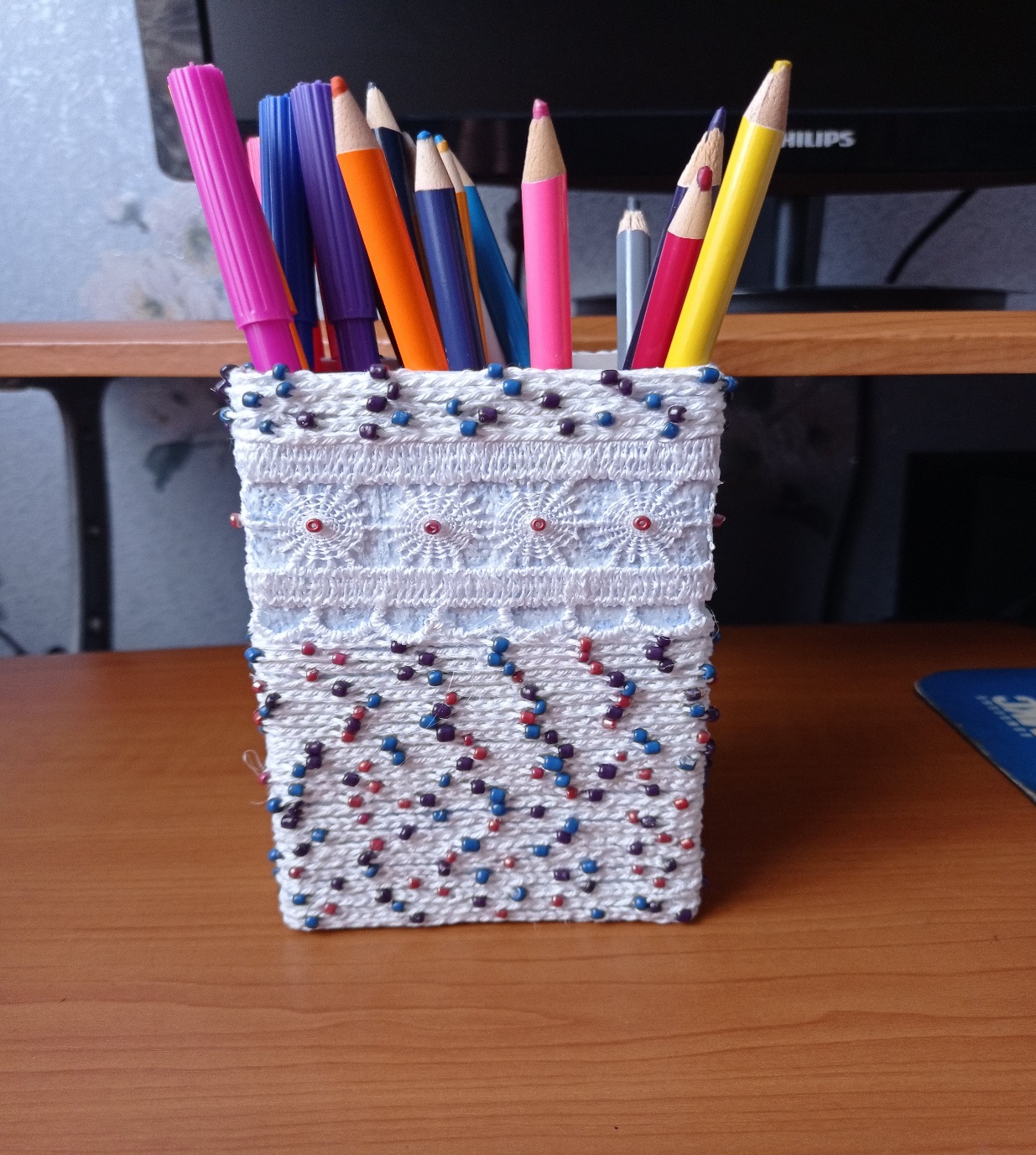 Наша чудова «Коробочка для дрібниць» готова!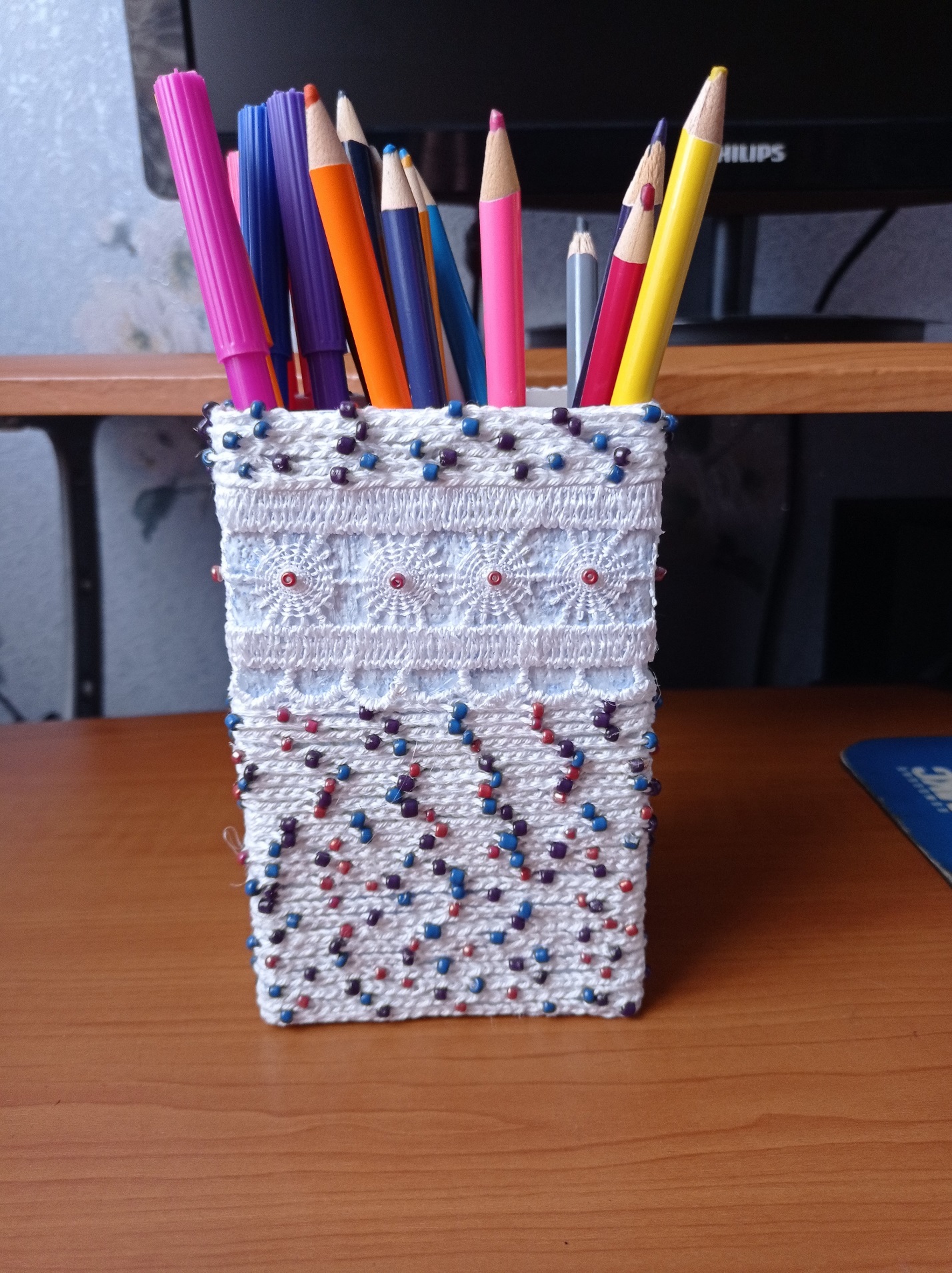 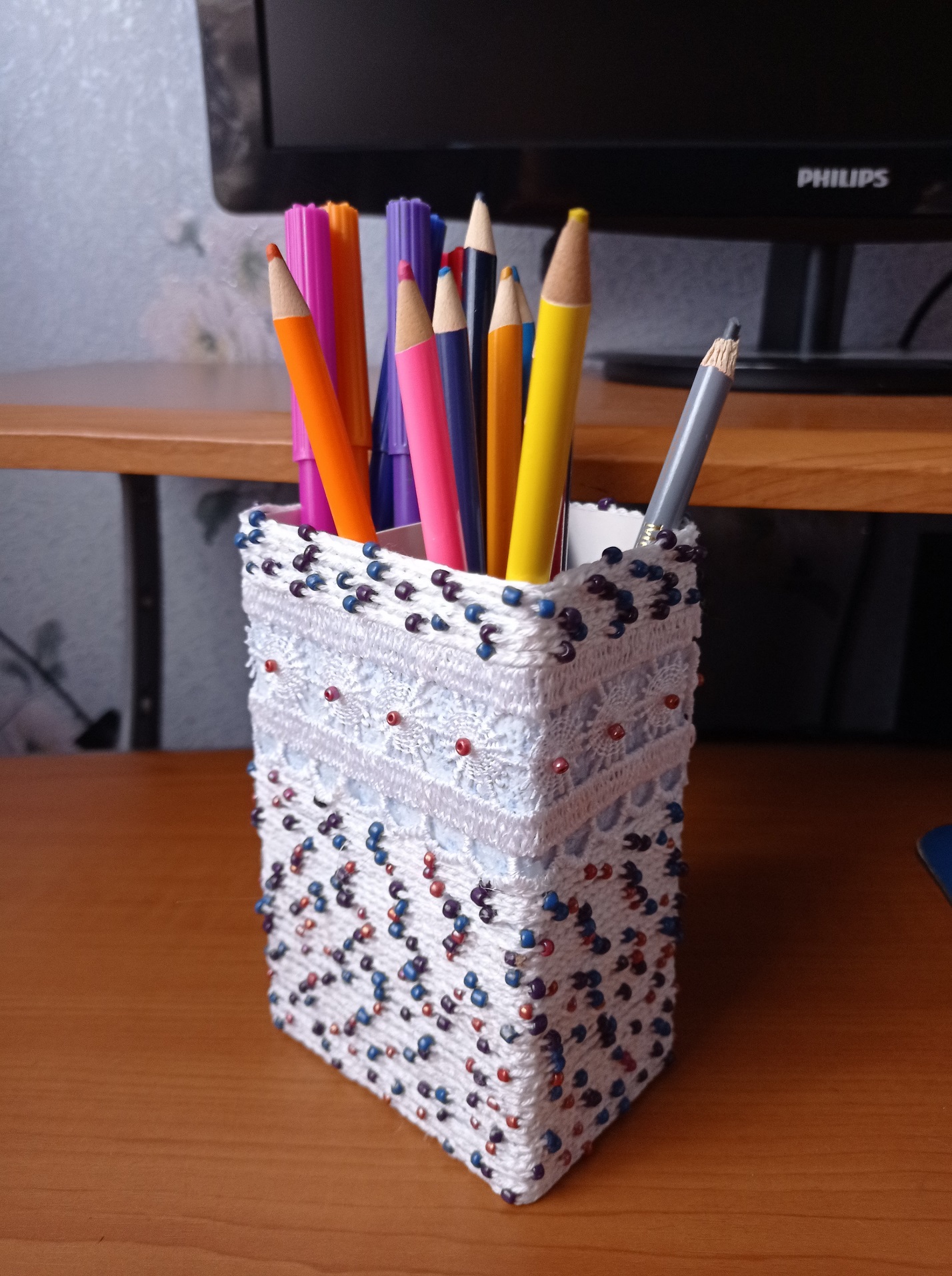 